Cuyamaca College
COUN 120 Course Syllabus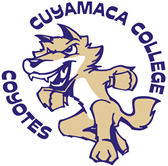 Fall 2014 #0579 – T/TH 11:00 am. – 12:15 p.m.Donna Hajj, Professor/Counselor 
Phone: 619-660-4440, Office L-200 Counseling Center
donna.hajj@gcccd.edu Materials: Pens, Pencils, and Hi-liters. Access to computer at home.   Accomodations: Academic accommodations are available for students with disabilities. Please identify yourself and/or Disabled Students Programs and Services staff so that the appropriate accommodations can be made.College Scope Registration & Login InstructionsYou may register and complete chapter one in College Scope for free. Once you begin chapter two, you must register and pay your fees.  When prompted for your instructor’s name select “COUN 120 #0579 FA14 Hajj”. Remember to write down your e-mail address and password so you can access your account in the future. If you experience difficulties with College Scope call (888) 295-1520 Monday thru Friday 9:00 am to 5:00 pm Eastern Standard Time.Black BoardAll Cuyamaca College students have a Black Board (BB) account.  Go to https://gcccd.blackboard.com/ and log in using the following directions.Username: first name.last name (all lower case)  Example: Joe Smith is joe.smithPassword is your 6 digit birth date  Example if you were born Jan 1, 1989, then your password would be 010189If you experience difficulties with Blackboard call the help desk at (619) 660-4395. Attendance Since many exercises are done in class, it is essential to attend class regularly.  If you have more than 4 absences, you may be dropped from the class. The deadline for withdrawing is November 7, 2014. It is your responsibility to drop the course in WebAdvisor. If you do not drop by the deadline you are subject to a failing grade. Take attendance seriously.Tardiness is considered “not consistent attendance” and you will be penalized.  If you are late four times you will lose 25 points in the attendance section.  Try to make personal, medical or dental appointments at times when you don't have class. Class Participation – 100 Points PossibleClass participation is a crucial component of your academic success. I believe that everyone has a considerable wealth of information, knowledge, and personal experience that can contribute to class discussions. I encourage you to take an active part in class discussions and in sharing your experiences. Much of the class time will be spent on group and individual interactions.  See Class Participation Grading Rubric for details. Classroom BehaviorEach student is responsible for maintaining professional behavior at all times. Verbal and personal assaults will not be tolerated. Be prepared for class. Show respect by listening to other students’ opinions and ideas.Talking while the instructor or another student is talking will not be tolerated. No cell phone usage is allowed during class time. Assignments - No late assignments will be accepted. The assignments must be typed. They will not be accepted if you do not follow the format below. Name
Counseling 120
Spring 2014
Section # 0579
Title of PaperSemester Assignments*		Due Date		Points PossibleParticipation Points			Semester		 100Quizzes-CollegeScope	 	See Schedule	 160Journal Entries-College Scope 	See Schedule	  28010 Day Habit Change		9/11/14  		   70Professor Interview			9/25/14		   50Comprehensive Ed Plan		10/2/14		   50Personality Paper			10/16/14		 150Midterm Exam			10/30/14		   70Career Research Paper		12/4/14	            150FINAL EXAM				12/11/14		   70Career Presentations		12/4/14		   50Total Points					       		1200Grading is on a standard percentage scale:  100-90%=A; 89-80%=B; 79-70%=C; 69-10%=D; 59%- 0=FCatalog DescriptionThis course teaches success strategies to enhance academic and lifelong learning. Explore personality, interests and values to increase self-understanding and select an appropriate major and career. Learn about careers of the future. Identify your learning style and apply psychological principles of learning and memory to academic study strategies. Apply life management techniques such as time and money management to accomplish personal goals. Examine adult stages of development and develop a plan for wellness and living a long and healthy life. Learn strategies for motivation and stress management. Practice creative and critical thinking techniques. Not open to students with credit in COUN/PDC 124.Course Objectives (Expected Student Learning Outcomes)Students will be able to:Examine various motivational strategies and apply them to their success in college.Examine vocational interests, values and personality theory to evaluate appropriate careers and college majors.Analyze learning style and multiple intelligences to identify learning strategies that will facilitate productivity in college.Analyze potential career choices by evaluating future job outlook, skills and salaries.Evaluate learning strategies (memory, reading, note taking, test taking, time management) and demonstrate how to use them to facilitate college success.Examine lifelong success skills that facilitate optimal communication, critical and positive thinking.*All materials, assignments and point values subject to change by instructor.